GİRESUN ÜNİVERSİTESİ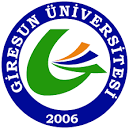 FEN EDEBİYAT FAKÜLTESİ DEKANLIĞI(………..……………….Bölüm Başkanlığı)…./…./20.. tarhinde dolacak olan ‘’…………………………………………’’ kadrosu görev süremin yeniden uzatılmasını talep ediyorum.	Gereğini bilgilerinize arz ederim.									                  İmza              …/…/20..        Unvanı Adı Soyadı ………………… Bölümü Öğretim ElemanıAdres:Eki: 1 Dosya ÖzgeçmişÖğretim Üyeliğine Yükseltilme ve Atama Kriterleri Puan TablosuSon Üç Yıla Ait Çalışmalar 